ПРЕДЛОГ ЗА ИЗДАВАЊЕУЏБЕНИКА, ПОМОЋНОГ УЏБЕНИКА, МОНОГРАФИЈЕ, ОСТАЛОГ МАТЕРИЈАЛА (потребно заокружити, непотребно прецртати)Аутори, подносиоци захтева за издавањем било ког материјала у оквиру ТМФ издаваштва, својим потписом, потврђују да је поднети рукопис оригиналан, да није раније објављиван и да се тренутно не разматра за објављивање на неком другом месту.Аутори својим потписом потврђују да рукопис не садржи било шта што се може протумачити као увреда за било коју другу страну, или као кршење ауторских права. Уколико се нешто тако деси, аутори преузимају потпуну одговорност на себе, у случају било каквих тужби, поступака, или тврдњи, које могу проистећи из тога.Ако дело укључује или садржи текст или слику за које је потребна дозвола за поновно објављивање, аутори потврђују својим потписом да је дозволу за употребу тог материјала у њиховом рукопису дао власник ауторских права и да је сва потребна документација приложена уз овај формулар. Дозволе за употребу материјала заштићених ауторским правима прибављају аутори о сопственом трошку.Аутори се обавезују да поднесу захтев Универзитетској библиотеци у Београду за проверу оригиналности документа у року од 7 дана од подношења захтева за издавањем било ког материјала у оквиру ТМФ издаваштва (трошкове провере сноси ТМФ).Аутори се обавезују да рукопис или делове рукописа уџбеника или рецензираних скрипти, прихваћених за издавање, неће објављивати у електронској форми, слати другим лицима електронском поштом или на било који други начин учинити јавно доступним, без писаног одобрења Одбора за издавачку делатност ТМФ-а. Аутори дају сагласност да се за њихове текстове, на које ауторска права има ТМФ, а који су на било који начин неовлаштено доспели на интернет (на било коју платформу за размену докумената, међу којима су и Scribd, Google Play Books, Project Gutenberg, iBooks, SlideShare, Issuu, али и било која друга овде непоменута платформа, интернет страница или презентација), покрене поступак уклањања са платформе или интернет странице или презентације и забране даљег објављивања.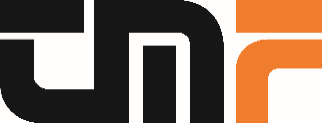 УНИВЕРЗИТЕТ У БЕОГРАДУТЕХНОЛОШКО-МЕТАЛУРШКИ ФАКУЛТЕТБеоград, Карнегијева 4УНИВЕРЗИТЕТ У БЕОГРАДУТЕХНОЛОШКО-МЕТАЛУРШКИ ФАКУЛТЕТБеоград, Карнегијева 4ОДБОРУ ЗА 
ИЗДАВАЧКУ ДЕЛАТНОСТ ТМФГлавном и одговорном уредникуКатедра за1. Наслов уџбеника1. Наслов уџбеника1. Наслов уџбеника1. Наслов уџбеника1. Наслов уџбеника2. Аутор(и) (год.рођ.)2. Аутор(и) (год.рођ.)2. Аутор(и) (год.рођ.)2. Аутор(и) (год.рођ.)2. Аутор(и) (год.рођ.)2. Аутор(и) (год.рођ.)3. Број страница3. Број страница3. Број страница3. Број страница број цртежа број цртежа број цртежа број цртежа    број осталих прилога     број осталих прилога     број осталих прилога     број осталих прилога     број осталих прилога     број осталих прилога     број осталих прилога     број осталих прилога 4. Година претходног издања4. Година претходног издања4. Година претходног издања4. Година претходног издања4. Година претходног издања4. Година претходног издања4. Година претходног издања4. Година претходног издања4. Година претходног издања4. Година претходног издања4. Година претходног издања и тираж и тираж5. Одлука Већа катедре од 5. Одлука Већа катедре од 5. Одлука Већа катедре од 5. Одлука Већа катедре од 5. Одлука Већа катедре од 5. Одлука Већа катедре од 5. Одлука Већа катедре од 5. Одлука Већа катедре од 5. Одлука Већа катедре од 5. Одлука Већа катедре од 6. Први рецезент6. Први рецезент6. Први рецезент6. Први рецезент други рецезент други рецезент други рецезент други рецезент други рецезент7. Датум рецензије7. Датум рецензије7. Датум рецензије7. Датум рецензије7. Датум рецензије8. Назив предмета за који је уџбеник намењен8. Назив предмета за који је уџбеник намењен8. Назив предмета за који је уџбеник намењен8. Назив предмета за који је уџбеник намењен8. Назив предмета за који је уџбеник намењен8. Назив предмета за који је уџбеник намењен8. Назив предмета за који је уџбеник намењен8. Назив предмета за који је уџбеник намењен8. Назив предмета за који је уџбеник намењен8. Назив предмета за који је уџбеник намењен8. Назив предмета за који је уџбеник намењен8. Назив предмета за који је уџбеник намењен8. Назив предмета за који је уџбеник намењен8. Назив предмета за који је уџбеник намењен8. Назив предмета за који је уџбеник намењен8. Назив предмета за који је уџбеник намењен8. Назив предмета за који је уџбеник намењен9. Семестар наставе9. Семестар наставе9. Семестар наставе9. Семестар наставе9. Семестар наставе фонд часова фонд часова фонд часова фонд часова10. Број студената који слуша наставу10. Број студената који слуша наставу10. Број студената који слуша наставу10. Број студената који слуша наставу10. Број студената који слуша наставу10. Број студената који слуша наставу10. Број студената који слуша наставу10. Број студената који слуша наставу10. Број студената који слуша наставу10. Број студената који слуша наставу10. Број студената који слуша наставу10. Број студената који слуша наставу10. Број студената који слуша наставу10. Број студената који слуша наставу11. Да ли се исти предмет предаје на БУ?11. Да ли се исти предмет предаје на БУ?11. Да ли се исти предмет предаје на БУ?11. Да ли се исти предмет предаје на БУ?11. Да ли се исти предмет предаје на БУ?11. Да ли се исти предмет предаје на БУ?11. Да ли се исти предмет предаје на БУ?11. Да ли се исти предмет предаје на БУ?11. Да ли се исти предмет предаје на БУ?11. Да ли се исти предмет предаје на БУ?11. Да ли се исти предмет предаје на БУ?11. Да ли се исти предмет предаје на БУ?11. Да ли се исти предмет предаје на БУ?11. Да ли се исти предмет предаје на БУ?11. Да ли се исти предмет предаје на БУ?12. Да ли постоји исти или сличан уџбеник на БУ?12. Да ли постоји исти или сличан уџбеник на БУ?12. Да ли постоји исти или сличан уџбеник на БУ?12. Да ли постоји исти или сличан уџбеник на БУ?12. Да ли постоји исти или сличан уџбеник на БУ?12. Да ли постоји исти или сличан уџбеник на БУ?12. Да ли постоји исти или сличан уџбеник на БУ?12. Да ли постоји исти или сличан уџбеник на БУ?12. Да ли постоји исти или сличан уџбеник на БУ?12. Да ли постоји исти или сличан уџбеник на БУ?12. Да ли постоји исти или сличан уџбеник на БУ?12. Да ли постоји исти или сличан уџбеник на БУ?12. Да ли постоји исти или сличан уџбеник на БУ?12. Да ли постоји исти или сличан уџбеник на БУ?12. Да ли постоји исти или сличан уџбеник на БУ?12. Да ли постоји исти или сличан уџбеник на БУ?12. Да ли постоји исти или сличан уџбеник на БУ?12. Да ли постоји исти или сличан уџбеник на БУ?12. Да ли постоји исти или сличан уџбеник на БУ?13. Процена броја студената, потенцијалних корисника уџбеника13. Процена броја студената, потенцијалних корисника уџбеника13. Процена броја студената, потенцијалних корисника уџбеника13. Процена броја студената, потенцијалних корисника уџбеника13. Процена броја студената, потенцијалних корисника уџбеника13. Процена броја студената, потенцијалних корисника уџбеника13. Процена броја студената, потенцијалних корисника уџбеника13. Процена броја студената, потенцијалних корисника уџбеника13. Процена броја студената, потенцијалних корисника уџбеника13. Процена броја студената, потенцијалних корисника уџбеника13. Процена броја студената, потенцијалних корисника уџбеника13. Процена броја студената, потенцијалних корисника уџбеника13. Процена броја студената, потенцијалних корисника уџбеника13. Процена броја студената, потенцијалних корисника уџбеника13. Процена броја студената, потенцијалних корисника уџбеника13. Процена броја студената, потенцијалних корисника уџбеника13. Процена броја студената, потенцијалних корисника уџбеника13. Процена броја студената, потенцијалних корисника уџбеника13. Процена броја студената, потенцијалних корисника уџбеника13. Процена броја студената, потенцијалних корисника уџбеника13. Процена броја студената, потенцијалних корисника уџбеника13. Процена броја студената, потенцијалних корисника уџбеника13. Процена броја студената, потенцијалних корисника уџбеника14. Предлог тиража 14. Предлог тиража 14. Предлог тиража 14. Предлог тиража 14. Предлог тиража Београд,Београд,2020год.год.год.год.год.год.год.год.год.год.год.год.год.год.год.Аутор(и):Аутор(и):Аутор(и):Аутор(и):Аутор(и):Аутор(и):Аутор(и):Аутор(и):Аутор(и):Аутор(и):Аутор(и):Аутор(и):Аутор(и):Аутор(и):Аутор(и):Аутор(и):Аутор(и):Аутор(и):Шеф КатедреШеф КатедреШеф КатедреШеф КатедреШеф КатедреШеф КатедреШеф КатедреШеф КатедреШеф КатедреШеф КатедреУредник:Уредник:Одбор за издавачку делатност ТМФ-а донео је одлуку да се рукопис уџбеника, помоћног уџбеника, монографије, осталог материјала за наставу (потребно заокружити, непотребно прецртати) аутора:Одбор за издавачку делатност ТМФ-а донео је одлуку да се рукопис уџбеника, помоћног уџбеника, монографије, осталог материјала за наставу (потребно заокружити, непотребно прецртати) аутора:Одбор за издавачку делатност ТМФ-а донео је одлуку да се рукопис уџбеника, помоћног уџбеника, монографије, осталог материјала за наставу (потребно заокружити, непотребно прецртати) аутора:Одбор за издавачку делатност ТМФ-а донео је одлуку да се рукопис уџбеника, помоћног уџбеника, монографије, осталог материјала за наставу (потребно заокружити, непотребно прецртати) аутора:Одбор за издавачку делатност ТМФ-а донео је одлуку да се рукопис уџбеника, помоћног уџбеника, монографије, осталог материјала за наставу (потребно заокружити, непотребно прецртати) аутора:Одбор за издавачку делатност ТМФ-а донео је одлуку да се рукопис уџбеника, помоћног уџбеника, монографије, осталог материјала за наставу (потребно заокружити, непотребно прецртати) аутора:Одбор за издавачку делатност ТМФ-а донео је одлуку да се рукопис уџбеника, помоћног уџбеника, монографије, осталог материјала за наставу (потребно заокружити, непотребно прецртати) аутора:Одбор за издавачку делатност ТМФ-а донео је одлуку да се рукопис уџбеника, помоћног уџбеника, монографије, осталог материјала за наставу (потребно заокружити, непотребно прецртати) аутора:Одбор за издавачку делатност ТМФ-а донео је одлуку да се рукопис уџбеника, помоћног уџбеника, монографије, осталог материјала за наставу (потребно заокружити, непотребно прецртати) аутора:Одбор за издавачку делатност ТМФ-а донео је одлуку да се рукопис уџбеника, помоћног уџбеника, монографије, осталог материјала за наставу (потребно заокружити, непотребно прецртати) аутора:Одбор за издавачку делатност ТМФ-а донео је одлуку да се рукопис уџбеника, помоћног уџбеника, монографије, осталог материјала за наставу (потребно заокружити, непотребно прецртати) аутора:Одбор за издавачку делатност ТМФ-а донео је одлуку да се рукопис уџбеника, помоћног уџбеника, монографије, осталог материјала за наставу (потребно заокружити, непотребно прецртати) аутора:Одбор за издавачку делатност ТМФ-а донео је одлуку да се рукопис уџбеника, помоћног уџбеника, монографије, осталог материјала за наставу (потребно заокружити, непотребно прецртати) аутора:Одбор за издавачку делатност ТМФ-а донео је одлуку да се рукопис уџбеника, помоћног уџбеника, монографије, осталог материјала за наставу (потребно заокружити, непотребно прецртати) аутора:Одбор за издавачку делатност ТМФ-а донео је одлуку да се рукопис уџбеника, помоћног уџбеника, монографије, осталог материјала за наставу (потребно заокружити, непотребно прецртати) аутора:Одбор за издавачку делатност ТМФ-а донео је одлуку да се рукопис уџбеника, помоћног уџбеника, монографије, осталог материјала за наставу (потребно заокружити, непотребно прецртати) аутора:Одбор за издавачку делатност ТМФ-а донео је одлуку да се рукопис уџбеника, помоћног уџбеника, монографије, осталог материјала за наставу (потребно заокружити, непотребно прецртати) аутора:Одбор за издавачку делатност ТМФ-а донео је одлуку да се рукопис уџбеника, помоћног уџбеника, монографије, осталог материјала за наставу (потребно заокружити, непотребно прецртати) аутора:Одбор за издавачку делатност ТМФ-а донео је одлуку да се рукопис уџбеника, помоћног уџбеника, монографије, осталог материјала за наставу (потребно заокружити, непотребно прецртати) аутора:Одбор за издавачку делатност ТМФ-а донео је одлуку да се рукопис уџбеника, помоћног уџбеника, монографије, осталог материјала за наставу (потребно заокружити, непотребно прецртати) аутора:Одбор за издавачку делатност ТМФ-а донео је одлуку да се рукопис уџбеника, помоћног уџбеника, монографије, осталог материјала за наставу (потребно заокружити, непотребно прецртати) аутора:Одбор за издавачку делатност ТМФ-а донео је одлуку да се рукопис уџбеника, помоћног уџбеника, монографије, осталог материјала за наставу (потребно заокружити, непотребно прецртати) аутора:Одбор за издавачку делатност ТМФ-а донео је одлуку да се рукопис уџбеника, помоћног уџбеника, монографије, осталог материјала за наставу (потребно заокружити, непотребно прецртати) аутора:Одбор за издавачку делатност ТМФ-а донео је одлуку да се рукопис уџбеника, помоћног уџбеника, монографије, осталог материјала за наставу (потребно заокружити, непотребно прецртати) аутора:Одбор за издавачку делатност ТМФ-а донео је одлуку да се рукопис уџбеника, помоћног уџбеника, монографије, осталог материјала за наставу (потребно заокружити, непотребно прецртати) аутора:Одбор за издавачку делатност ТМФ-а донео је одлуку да се рукопис уџбеника, помоћног уџбеника, монографије, осталог материјала за наставу (потребно заокружити, непотребно прецртати) аутора:Одбор за издавачку делатност ТМФ-а донео је одлуку да се рукопис уџбеника, помоћног уџбеника, монографије, осталог материјала за наставу (потребно заокружити, непотребно прецртати) аутора:Одбор за издавачку делатност ТМФ-а донео је одлуку да се рукопис уџбеника, помоћног уџбеника, монографије, осталог материјала за наставу (потребно заокружити, непотребно прецртати) аутора:под насловом:под насловом:под насловом:штампа / не штампа (потребно заокружити, непотребно прецртати), штампа / не штампа (потребно заокружити, непотребно прецртати), штампа / не штампа (потребно заокружити, непотребно прецртати), штампа / не штампа (потребно заокружити, непотребно прецртати), штампа / не штампа (потребно заокружити, непотребно прецртати), штампа / не штампа (потребно заокружити, непотребно прецртати), штампа / не штампа (потребно заокружити, непотребно прецртати), штампа / не штампа (потребно заокружити, непотребно прецртати), штампа / не штампа (потребно заокружити, непотребно прецртати), штампа / не штампа (потребно заокружити, непотребно прецртати), штампа / не штампа (потребно заокружити, непотребно прецртати), штампа / не штампа (потребно заокружити, непотребно прецртати), штампа / не штампа (потребно заокружити, непотребно прецртати), штампа / не штампа (потребно заокружити, непотребно прецртати), штампа / не штампа (потребно заокружити, непотребно прецртати), штампа / не штампа (потребно заокружити, непотребно прецртати), штампа / не штампа (потребно заокружити, непотребно прецртати), штампа / не штампа (потребно заокружити, непотребно прецртати), штампа / не штампа (потребно заокружити, непотребно прецртати), штампа / не штампа (потребно заокружити, непотребно прецртати), штампа / не штампа (потребно заокружити, непотребно прецртати), штампа / не штампа (потребно заокружити, непотребно прецртати), штампа / не штампа (потребно заокружити, непотребно прецртати), штампа / не штампа (потребно заокружити, непотребно прецртати),  у тиражу од у тиражу одпримерака.Београд,202020год.год.год.год.Главни и одговорни уредникГлавни и одговорни уредникГлавни и одговорни уредникГлавни и одговорни уредникГлавни и одговорни уредникГлавни и одговорни уредникГлавни и одговорни уредникГлавни и одговорни уредникГлавни и одговорни уредникГлавни и одговорни уредникГлавни и одговорни уредникГлавни и одговорни уредник